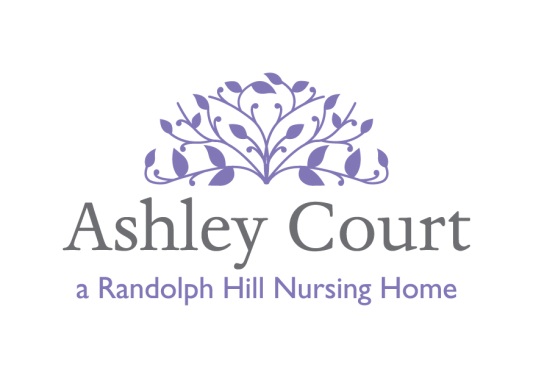 BreakfastFruit JuiceChoice of Cereal or PorridgeChoice of Cooked BreakfastToast / Marmalade /JamTea or Coffee**********Mid MorningTea or CoffeeBiscuits**********LunchChicken A La KingOrStewed SteakMashed Potatoes & Baby CarrotsApple Pie & Custard**********Afternoon TeaFresh Fruit PlatterHome Baking**********DinnerCream of Mushroom SoupPasta RomaOrCorned Beef CrispFarmhouse Potatoes**********SupperChefs Selection of Sandwiches, ToastTea, Coffee, Hot Chocolate or HorlicksPlease ask Chef for details of Allergens